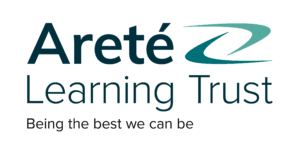      December 2023Executive PayIn accordance with the Academy Trust Handbook, the Trust must publish the number of employees whose actual benefits exceeded £100,000, in £10,000 bandings, for the previous year ended 31 August.  Benefits for this purpose include salary, employers pension contributions, other taxable benefits and termination payments.The number of employees whose employee benefits (including employer pension costs) exceeded £100,000 for the year ended 31st August 2023 was:Banding (£)No of Employees100,000 – 110,000               2110,001 – 120,000               1120,001 – 130,000               0130,001 – 140,000               1140,001 – 150,000               0150,001 – 160,000               0240,001 – 250,000               1